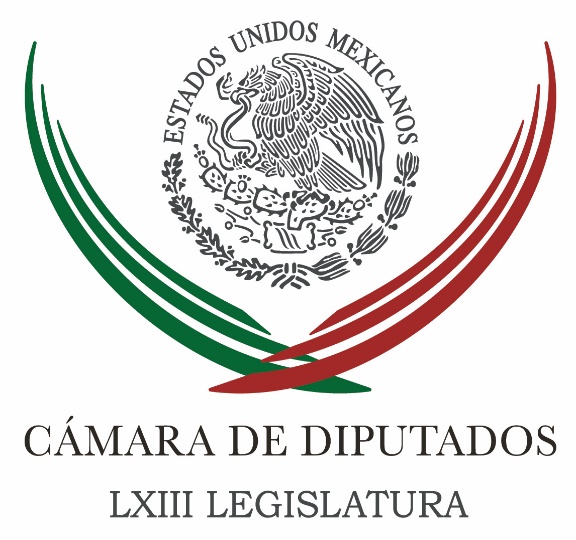 Carpeta InformativaFin de SemanaResumen: Gobiernos estatales pretenden evitar transformación: DelgadoPAN buscará evitar retroceso antidemocrático: Romero HicksImpulsa diputado eliminar restricciones al matrimonio gayTras hechos de violencia en la UNAM, PRD busca reunión con universidadesDiputado del PT llama a crear alianza entre América del Norte y centralPor austeridad, cancelan 6 viajes de senadores a Europa, Asia y ALRechazan privatización del BicentenarioSCT concluye construcción y modernización de autopistasSAT comienza cobro de multas contra filiales de OdebrechtGobernadores del sur respaldan el proyecto del Tren Maya09 de septiembre de 2018TEMA(S): Trabajo LegislativoFECHA: 09/09/2018HORA: 15:59NOTICIERO: El Universal onlineEMISIÓN: Fin de Semana ESTACIÓN: InternetGRUPO: El UniversalGobiernos estatales pretenden evitar transformación: Mario DelgadoEl coordinador de los diputados de Morena, Mario Delgado, advirtió que hay presiones por parte de los gobiernos estatales para evitar que se concrete la agenda legislativa de la llamada cuarta transformación.Acusó que los gobiernos de Sonora, Hidalgo, Morelos, Veracruz y Puebla, la situación es "inaudita", al oponerse a las reformas que impulsarán como en materia de austeridad, por lo que llamó a los legisladores locales a prepararse para la reacción de los poderes fácticos que quieren evitar la transformación.En el evento realizado en el auditorio Aurora Jiménez de la Cámara de Diputados, Mario Delgado consideró fundamental mantener la comunicación con los congresos locales para dar un seguimiento a la agenda legislativa que se va a plantear en este recinto.“De lo que se trata ahora es de materializar las reformas que se prometieron, necesitamos hacer leyes transformadoras para el país, estamos ya en una posición muy diferente (…) ahora es nuestra responsabilidad hacer esa transformación”, dijo.También llamó a los diputados locales de la coalición Juntos Haremos Historia, que conforma Morena, PES y PT, a mantener la coordinación y disciplina para impulsar las propuestas que llevaron al triunfo a Andrés Manuel López Obrador.“No hay que dormirnos en nuestros laureles, la victoria electoral no es la definitiva, la victoria por la que vamos es cuando el país cambie, es cuando tengamos la revolución de las conciencias para que nunca más la corrupción y el abuso del poder y del dinero vuelvan a gobernar este país”, expresó. /psg/mTEMA(S): Trabajo LegislativoFECHA: 09/09/2018HORA: 10:47NOTICIERO: Milenio.comEMISIÓN: Fin de SemanaESTACIÓN: InternetGRUPO: MilenioPAN buscará evitar retroceso antidemocrático: Romero HicksJuan Carlos Romero Hick, coordinador del PAN en la Cámara de Diputados, dijo que confrontarán "los programas de gobierno, las iniciativas de ley y las estrategias y actitudes parlamentarias de la mayoría para evitar a toda costa el retroceso hacia modelos antidemocráticos de control político, a la acumulación fáctica del poder en el titular del Ejecutivo Federal".Alertó sobre el riesgo de que se imponga la soberbia y se anide en México una presidencia imperial.“Resolvimos no estar a favor de aquellas iniciativas que impliquen la regresión hacia antiguas formas o figuras del viejo y superado nacionalismo revolucionario; vamos a confrontar los programas de gobierno, las iniciativas de ley y las estrategias y actitudes parlamentarias de la mayoría para evitar a toda costa el retroceso hacia modelos antidemocráticos de control político, a la acumulación fáctica del poder en el titular del Ejecutivo Federal”, dijo.Romero Hicks enumeró entre los principales puntos de la agenda del PAN los de elevar el monto del salario mínimo, otorgar incentivos fiscales para las empresas que generen empleos de calidad y contraten a mujeres jefas de familia, personas con discapacidad y jóvenes de primer empleo.Planteó igualmente implementar mecanismos legislativos a favor de la desregulación para el combate a la corrupción y fortalecer las acciones de prevención. /lgg/mTEMA(S): Trabajo LegislativoFECHA: 09/09/2018HORA: 10:53NOTICIERO: Excélsior.comEMISIÓN: Fin de SemanaESTACIÓN: InternetGRUPO: ExcélsiorImpulsa diputado eliminar restricciones al matrimonio gayEl diputado Rubén Moreira Valdez impulsa reformas constitucionales, a fin de evitar que las legislaciones locales restrinjan el matrimonio igualitario, pues constituyen un obstáculo para que las personas accedan a sus derechos plenamente.En su iniciativa de reformas a los artículos 4° y 117 de la Constitución afirma que la Carta Magna no alude a la institución del matrimonio ni refiere algún tipo específico de familia, por lo que plantea establecer en el primer párrafo del artículo 4° que toda persona tiene derecho a contraer matrimonio.En tanto, la modificación del Artículo 117 precisa, en una nueva fracción X, que los estados no pueden expedir o mantener en vigor leyes o disposiciones que limiten el derecho de las personas a contraer matrimonio por condiciones de género, preferencias sexuales, religión o cualquiera otra que atente contra la dignidad humana.El legislador priista explicó que en la actualidad la Ciudad de México, Coahuila, Chihuahua y Quintana Roo contemplan en sus legislaciones el matrimonio entre parejas del mismo sexo, pero en otros estados los códigos civiles o leyes para la familia establecen definiciones “anacrónicas y dogmáticas”, sólo se reconoce la unión entre el hombre y la mujer, cuya finalidad última es la procreación.Refirió que, de acuerdo con datos del Instituto Nacional de Estadística y Geografía, en 2015 se registraron 558 mil 18 matrimonios, de los cuales 556 mil 269, es decir, 99.7 por ciento, correspondieron a uniones de personas de distinto sexo, mientras que mil 749, es decir, sólo 0.3 por ciento, fueron entre personas del mismo sexo.“Uno de los factores que explican el bajo índice de matrimonios homosexuales, se encuentra en las restricciones que las legislaciones locales incluyen, al establecer que es la unión entre un hombre y una mujer, o bien, que su finalidad es la procreación”, expuso.Con esta iniciativa, subrayó, se busca dejar atrás violaciones a derechos humanos contenidas en legislaciones locales, para consolidar una evolución de la institución del matrimonio igualitario, apegada a principios de universalidad, interdependencia, indivisibilidad y progresividad.Además, se armoniza el marco normativo con los instrumentos internacionales signados por México en materia de no discriminación.Explicó que los alcances jurídicos de la propuesta van más allá del matrimonio, pues impactará la relación civil de las personas, para dar certeza jurídica a quienes han decidido libremente emprender un proyecto de vida conjunta, sin importar su preferencia sexual.Detalló que la Constitución, en su artículo 1°, establece que todas las personas gozarán de los derechos humanos reconocidos en ella y en los tratados internacionales, que no podrán restringirse ni suspenderse, y prohíbe la discriminación por cualquier factor, como las preferencias sexuales y el estado civil. /psg/mTEMA(S): Trabajo LegislativoFECHA: 09/09/2018HORA: 13:54NOTICIERO: Milenio.comEMISIÓN: Fin de SemanaESTACIÓN: InternetGRUPO: MilenioTras hechos de violencia en la UNAM, PRD busca reunión con universidadesEl coordinador del PRD en la Cámara de Diputados, Ricardo Gallardo, pedirá a la Junta de Coordinación Política convocar a una reunión de carácter urgente con la Asociación Nacional de Universidades e Instituciones de Educación Superior, para conversar sobre los recientes hechos de violencia en la UNAM y la situación financiera de las universidades.El líder perredista exigió a las autoridades una investigación objetiva y expedita, así como castigo a los responsables materiales e intelectuales de los actos cometidos contra estudiantes universitarios el 3 de septiembre en Rectoría.“Quienes integramos el grupo parlamentario del PRD en la Cámara de Diputados señalamos que la violencia contra los estudiantes no es un hecho casual, sino el producto de la crisis financiera que priva en las universidades públicas”, dijo.Ricardo Gallardo sostuvo que el fondo del conflicto en la UNAM es la insuficiencia presupuestal que ha mermado la educación media y superior y aseguró que presentará una iniciativa de ley para solicitar un incremento de al menos 15 por ciento para las universidades públicas en el Presupuesto 2019. Asimismo, el legislador potosino presentará un punto de acuerdo de urgente y obvia resolución para que la Junta de Coordinación Política en San Lázaro se reúna con la ANUIES, a fin de que los rectores dialoguen y presenten sus propuestas presupuestales.Gallardo recordó que el gobierno federal supo desde 2007 que la mayoría de las universidades públicas no contaban con presupuesto suficiente para ampliar la cobertura, diversificar la oferta y elevar la calidad educativa.“Urge cambiar la injustificable situación financiera de las universidades públicas y por eso el PRD seguirá en lucha para que la Cámara de Diputados apruebe un incremento por arriba del índice inflacionario en el Presupuesto de Egresos 2019”, indicó /jpc/mTEMA(S): Trabajo LegislativoFECHA: 09/09/2018HORA: 13:46NOTICIERO: NotimexEMISIÓN: Fin de SemanaESTACIÓN: InternetGRUPO: GubernamentalDiputado del PT llama a crear alianza entre América del Norte y centralEl diputado Benjamín Robles Montoya llamó a construir una alianza con los países vecinos de América del Norte y Centroamérica, para lograr en el corto plazo una mayor afluencia de inversión en el desarrollo de la infraestructura de sistemas de agua, transporte, energía y producción alimentaria.El legislador del Partido del Trabajo consideró que la expansión de la producción interna de bienes y servicios, así́ como la diversificación para la exportación no fueron influenciadas positivamente por el Tratado de Libre Comercio de América del Norte.En la economía americana generó la deslocalización de capitales y la contención del empleo y los crecimientos salariales, “ha sido una estrategia global de perder-perder, y eso se tiene que terminar”, opinó.En 25 años de vigencia del tratado, añadió, nunca se logró́ la diversificación del mercado interno mexicano, y “para 2017 los sectores superavitarios más importantes de la balanza comercial, fueron el maquilador automotriz con 70 mil 766 millones de dólares; turismo, con ingresos netos de ocho mil 271 millones de dólares y las remesas, con 28 mil millones de dólares”.Benjamín Robles Montoya cuestionó que en el país no hayan llegado las prometidas “industrialización masiva y diversificación exportadora”. /jpc/mINFORMACIÓN GENERALTEMA(S): Trabajo LegislativoFECHA: 09/09/2018HORA: 17:15NOTICIERO: Excélsior  onlineEMISIÓN: Fin de Semana ESTACIÓN: InternetGRUPO: ExcélsiorPor austeridad, cancelan 6 viajes de senadores a Europa, Asia y ALEl presidente de la Junta de Coordinación Política del Senado, Ricardo Monreal, anunció que de forma inédita canceló seis viajes internacionales de senadores, a fin de contribuir a la línea de austeridad.Los viajes cancelados son a la 15 Asamblea Plenaria de ParlAmericas, a realizarse del 9 al 12 de septiembre en Victoria, Canadá; la Cuarta Reunión de Presidentes de Parlamento de MICTA (México, Indonesia, Corea, Turquía y Australia), que desde 2014 reúne a las economías más dinámicas del mundo, y que se realizará en Bali, Indonesia, del 15 al 17 de septiembre.Está también cancelada la asistencia a la Asamblea Plenaria de la Asamblea Parlamentaria Euro-Latinoamérica (Eurolat), programada del 17 al 20 de septiembre en Viena, Austria.De igual forma, la asistencia de los senadores mexicanos a Panamá, para participar en tres encuentros internacionales: la Reunión de la Comisión de Agricultura, Ganadería y Pescas, del 19 al 21 de septiembre; la Reunión de la Comisión de Educación, Cultura, Ciencia, Tecnología y Comunicación del Parlamento Latinoamericano y Caribeño (Parlatino), que se realizará del 17 al 29 de septiembre y la Reunión de la Junta Directiva del Parlatino, programada para el 27 de septiembre. /psg/mTEMA(S): Trabajo LegislativoFECHA: 09/09/2018HORA: 14:21NOTICIERO: Reforma onlineEMISIÓN: Fin de semanaESTACION: InternetGRUPO: ReformaRechazan privatización del BicentenarioUsuarios del Parque Bicentenario tomaron simbólicamente el espacio durante dos horas para protestar contra su privatización.Decenas de inconformes manifestaron su rechazo a que el Instituto de Administración y Avalúos de Bienes Nacionales (Indaabin) haya concesionado el parque de 55 hectáreas por 25 años a la empresa Operadora de Proyectos y Entretenimiento NLP luego que la Secretaría de Medio Ambiente (Semarnat) entregara el espacio público por considerarlo "ocioso e improductivo".Diputados federales del Movimiento de Regeneración Nacional (Morena) presentes en el evento emplazaron al titular de la Semarnat, Rafael Pacchiano, a echar atrás la concesión del inmueble, que costó 2 mil millones de pesos."El parque fue concesionado de manera irregular, en total opacidad", aseveró Javier Hidalgo, legislador de Morena."Lo vamos a revertir política, jurídica y socialmente".Hidalgo mencionó que hubo una serie de inconsistencias legales con lo que se podría argumentar la cancelación del contrato."Primero que nada todo se llevó a cabo de manera opaca, no se abrió la concesión del parque a más empresas y el documento de desincorporación está mal", explicó."La justificación es una justificación bandida".Hidalgo expuso que Morena propone que el parque vuelva a ser administrado por la Semarnat, aunque la actual administración ha señalado que no se tienen los recursos para mantener el inmueble, que de acuerdo con el Gobierno ascienden a 50 millones de pesos anuales."Esa es otra cosa, no nos explicamos cómo en los últimos dos años el mantenimiento del parque pasó a ser de 2 millones de pesos a 50 millones de pesos al año", manifestó."Pero el dinero no es problema, también la futura Jefa de Gobierno de la Ciudad, Claudia Sheinbaum, dijo que puede aportar recursos para su mantenimiento", añadió. /psg/mTEMA(S): Información GeneralFECHA: 09/09/2018HORA: 11:40NOTICIERO: 24 Horas onlineEMISIÓN: Fin de semanaESTACION: InternetGRUPO: 24 HorasSCT concluye construcción y modernización de autopistasLa Secretaría de Comunicaciones y Transportes (SCT) concluyó más de 123 proyectos de infraestructura carretera comprometidos en esta administración, y puso en marcha un novedoso esquema para conservación y mantenimiento de una decena de carreteras con inversión de 58 mil millones de pesos.La dependencia federal precisó en un comunicado que de los proyectos destacan 38 nuevas autopistas, la construcción y modernización de 77 vialidades federales, ocho accesos a la Zona Metropolitana del Valle de México y más de 33 mil kilómetros de caminos rurales.Indicó que las 38 autopistas ya concluidas representan dos mil 400 kilómetros, en tanto que las 77 carreteras federales, en su modalidad de construcción y modernización, suman tres mil kilómetros.Precisó además que entre las conexiones a la región metropolitana del Valle de México concluidas se encuentran la ampliación de la autopista México-Puebla y la de México-Pachuca en el tramo Ecatepec-Santa Clara; la construcción de la autopista La Marquesa-Toluca; la nueva autopista Chalco-Cuautla.Así como la interconexión del Segundo Piso del Periférico de la Ciudad de México a la Caseta de Tlalpan; el nuevo viaducto de la Unidad de Interlomas; la autopista Pirámides-Texcoco, y la vía libre al Nuevo Aeropuerto Internacional de México (Peñón-Texcoco).Añadió que con base en el Programa Nacional de Infraestructura (PNI) impulsó un novedoso esquema de financiamiento -Asociación Público-Privada- para la conservación y mantenimiento a 10 años de una decena de carreteras con una inversión cercana a 58 mil millones de pesos. /psg/mTEMA(S): Información GeneralFECHA: 09/09/2018HORA: 10:21NOTICIERO: 24 Horas onlineEMISIÓN: Fin de semanaESTACION: InternetGRUPO: 24 HorasSAT comienza cobro de multas contra filiales de OdebrechtEl Servicio de Administración Tributaria (SAT) comenzó acciones para el cobro de multas impuestas a distintas filiales de Odebrect.Las multas fueron impuestas por la Secretaría de la Función Pública (SFP), después de que se revelará que la empresa brasileña firmó diferentes contratos irregulares con Petróleos Mexicanos (Pemex) por al menos mil 86 millones de pesos.Autoridades de la SFP indicaron que el cobro de las sanciones económicas implican acciones como cartera de créditos, embargo de bienes y bloqueo de cuentas bancarias a través de la Comisión Bancaria y de Valores contra las filiales de la constructora brasileña, esto dentro del marco de colaboración entre ambas dependencias.Los montos suman alrededor de mil 86 millones de pesos después de que la SFP impuso multas a de 543.48 millones contra las empresas Contructora Norverto Odebrecht y Odebrecht Ingeniería y Construcción Internacional de México, a cada una.El fallo de la secretaría afecto de igual manera a dos servidores públicos de Pemex, los cuales fueron multados por 119 y 2.5 millones de pesos y destituidos por dos años e inhabilitados por 10 más.Estás sanciones son las más altas impuestas por la SFP en los últimos dos sexenios.Odebrecht es acusada en diferentes países de América Latina por pagar sobornos para obtener diferentes contratos de obra pública. /psg/mTEMA(S): Información GeneralFECHA: 09/09/2018HORA: 15:07NOTICIERO: 24 Horas onlineEMISIÓN: Fin de semanaESTACION: InternetGRUPO: 24 HorasGobernadores del sur respaldan el proyecto del Tren MayaLos gobernadores constitucionales y electos de los estados del sur del país: Chiapas, Campeche, Quintana Roo, Tabasco y Yucatán, respaldaron el proyecto de construcción del Tren Maya, que en su inicio generará 20 mil empleos, permitirá contener la migración, e impactará en el desarrollo económico y social de esta región.En conferencia de prensa, tras la reunión con los mandatarios estatales, el presidente electo, Andrés Manuel López Obrador, señaló que se trata de un proyecto del gobierno de la República para el desarrollo de la nación, en beneficio de una de las regiones más importantes del país y el mundo por su riqueza cultural, artística y arqueológica.Acompañado de los gobernadores, señaló que este proyecto hará uso de tres derechos de vías, la férrea que es de la nación, de carreteras que administra la Secretaría de Comunicaciones y Transportes (SCT), y de líneas eléctricas, que administra la Comisión Federal de Electricidad (CFE).Añadió que se trata de un proyecto con inversión mixta, nacional, privada y extranjera, con prioridad a la inversión privada nacional, y por el uso de derecho de vías, no se prevén grandes afectaciones ecológicas, o en propiedad privada a lo largo de mil 500 kilómetros. /psg/mTEMA(S): Información GeneralFECHA: 09/09/2018HORA: 11:28NOTICIERO: 24 Horas.comEMISIÓN: Fin de SemanaESTACIÓN: InternetGRUPO: 24 HorasScholas se sumará al proyecto de AMLO en favor de los ninisPor medio de la Fundación Scholas, el Papa Francisco apoyará la ejecución del programa Jóvenes Construyendo el Futuro, en apoyo a los llamados “ninis”, es decir jóvenes que ni estudian ni trabajan y que se calcula en 2.6 millones de personas.Así lo dio a conocer el presidente mundial de dicha fundación, José María del Corral, durante una visita al Presidente Electo, Andrés Manuel López Obrador, acompañado de Héctor Sulaimán, presidente de la Fundación Scholas México y de Mauricio Sulaimán, presidente del Consejo Mundial de Boxeo y de DeportVal Scholas.En la casa de transición de la Colonia Roma, Del Corral leyó el mensaje que AMLO envió por su conducto al Santo Padre, escrito con su puño y letra en un folleto del programa Jóvenes Construyendo el Futuro y que le entregará personalmente el 19 de septiembre: “para el papa francisco, mi líder e inspiración, por su verdadero interés por los pobres y olvidados, en especial por su atención a los jóvenes”.“Él nos contó sobre el proyecto y la prioridad con respecto a los jóvenes, la primera coincidencia clara es sobre el tema de los ninis, de los jóvenes que no estudian ni trabajan y que es una gran preocupación para el Papa Francisco y para su fundación”, señaló Del Corral.“En eso hemos coincidido plenamente, en acompañar el trabajo que va a hacer el Gobierno con respecto a estos jóvenes, y ofrecerles por supuesto tanto los programas de deporte como de arte y tecnología al servicio de esos chicos”.Marcelo Ebrard, futuro Canciller, quien también participó en el encuentro, confirmó que el Papa Francisco dio su respaldo al programa Jóvenes Construyendo el Futuro, que implementará el próximo gobierno.“Fue una reunión muy agradable, porque es un respaldo para esa iniciativa en apoyo a los jóvenes de México, que está llamando la atención en el mundo, y en particular esta fundación creada por el Papa Francisco desea participar y respaldar el proyecto”, señaló Marcelo Ebrard.En México Scholas trabaja con los programas FutVal y BoxVal y próximamente se incorporarán otras disciplinas deportivas como BéisVal y BásquetVal.La Fundación Scholas Occurrentes es una entidad internacional de bien público sin fines de lucro, creada por el Papa Francisco para buscar el compromiso de todos los actores sociales en favor del encuentro, la paz y la inclusión. En México, esta fundación trabaja con los programas Scholas Ciudadanía, Scholas Arte, FutVal y Box Val para impulsar la participación de los jóvenes en favor de una educación con valores.En poco más de dos años, Scholas ha trabajado con miles de niños y jóvenes de Guerrero, Estado de México, Oaxaca, Morelos, Guanajuato, San Luis Potosí y la Ciudad de México. /jpc/mTEMA(S): Información GeneralFECHA: 09/09/2018HORA: 13:04NOTICIERO: Milenio onlineEMISIÓN: Fin de semanaESTACION: InternetGRUPO: MilenioPronto, el proyecto de Fiscalía General autónoma: Robledo
Integrantes del equipo de transición de Andrés Manuel López Obrador y legisladores de Morena, así como representantes de la sociedad civil y del sector académico, presentarán “pronto” el proyecto para fortalecer la autonomía de la Fiscalía General de la República.“Ése fue el mandato expresado en las urnas el 1 de julio: justicia y responsabilidad del Estado para acabar con la impunidad”, dijo el diputado lopezobradorista y próximo subsecretario de Gobernación, Zoé Robledo, responsable de integrar los planteamientos en la materia.Detalló que el objetivo fundamental es fortalecer la autonomía de la Fiscalía General de la República, además de generar un modelo normativo para proteger los derechos de las víctimas y la reparación del daño.Como tercer punto, dijo, se trata de impulsar un modelo de combate a la corrupción en materia electoral y en materia de todos los delitos relacionados con servidores públicos, a efecto de otorgar a la fiscalía más facultades y mejores competencias para desarrollar la función.Robledo subrayó que, con el fortalecimiento de las facultades de la Fiscalía General de la República, se busca dar respuesta a la sociedad cansada de los altos niveles de corrupción y de impunidad a los que se ha llegado en México, y los cuales resultan “absolutamente inadmisibles para un Estado democrático”.Aseguró que existe un trabajo “colaborativo” con los actores involucrados en esta discusión y aseguró que pronto se llegará a buen puerto para la presentación de un planteamiento de una fiscalía que le dé justicia a la gente que la reclama. /psg/mTEMA(S): Información General FECHA: 09/09/2018HORA: 13:05NOTICIERO: MVS Noticias.comEMISIÓN: Fin de SemanaESTACIÓN: InternetGRUPO: MVSImpulsa PRI a las mujeres, asegura Ruiz MassieuEl Partido Revolucionario Institucional ha dado impulso a las mujeres para que ocupen cargos directivos y para que la paridad sea una realidad en el país, aseguró la presidenta nacional Claudia Ruiz Massieu, al asistir a la Reunión del Consejo Consultivo del Organismo Nacional de Mujeres Priistas.Al reiterar el compromiso de esta fuerza política con las mujeres, explicó que recientemente se emitió un punto de acuerdo para procesar la adhesión de México al convenio de la Organización Internacional del Trabajo, en materia de los derechos de las trabajadoras domésticas.También destacó que la militancia ha fomentado iniciativas encaminadas a la inclusión de la mujer en puestos directivos de la Banca de Desarrollo, así como la apertura a ese tipo de cargos dentro de la Confederación Nacional Campesina.Ruiz Massieu hizo un reconocimiento al presidente Enrique Peña Nieto, puntualizando que gracias a su apoyo “hoy la paridad es una realidad en nuestro país”.Asimismo, llamó a las mujeres a construir una agenda transversal de capacitación y certificación, para reforzar los cuadros femeniles.Por su parte, la dirigente del OMPRI, Hilda Flores Escalera, expresó la gratitud de las priistas a Claudia Ruiz Massieu. “En los tiempos más complejos para el PRI está mostrando carácter, temple y amor por el partido. Siempre ha escuchado la voz de las mujeres y ha estado de su parte, primero como Secretaria General y ahora como Presidenta del CEN”, aseguró.En el evento rindieron protesta como nuevas consejeras del ONMPRI las senadoras Beatriz Paredes Rangel y Vanessa Rubio Márquez, así como la diputada federal Dulce María Sauri Riancho. También se incorporaron María Sofía Valencia Abundis, Araceli Guerrero Esquivel, Mariana Moguel Robles y María Dina Herrera Soto. /jpc/mTEMA(S): Información GeneralFECHA: 09/09/2018HORA: 12:05NOTICIERO: MVS Noticias.comEMISIÓN: Fin de SemanaESTACIÓN: InternetGRUPO: MVS NoticiasMarko Cortés pide a PAN unidad ante 'próximo régimen autoritario de Morena'El aspirante a la dirigencia nacional del PAN, Marko Cortés, aseguró que Morena “arrancó a la mala a Acción Nacional la Junta de Coordinación Política en la Cámara de Diputados y, en el Senado violó la Ley al votar dos veces, en sentido opuesto”, por lo que “la cuarta transformación está muy cerca de la reversa”. En un comunicado, indicó que ante esta realidad que vive el país, la militancia y próxima dirigencia del PAN debe estar unidas y reconciliada, “para poder enfrentar a un régimen autoritario encabezado por Morena”.El ex coordinador de los diputados federales llamó al PAN “a ser el contrapeso frente a un régimen hegemónico, que apenas en unos días evidenció en Cámara de Diputados y en el Senado el rostro del autoritarismo”.Recordó que, en la Cámara de Diputados con una simple permuta, el Partido Verde cedió a Morena 5 diputados, para que sin necesidad de sus aliados tenga mayoría absoluta, quitándole a la mala al PAN la Presidencia de la Junta de Coordinación Política que por derecho y por el voto popular le correspondía. /jpc/mTEMA(S): Información GeneralFECHA: 09/09/2018HORA: 12:12NOTICIERO: Noticias MVS onlineEMISIÓN: Fin de semanaESTACION: InternetGRUPO: MVSCuestionan la no utilización digital en proceso de renovación del PANEl aspirante a la dirigencia nacional del PAN, Ernesto Ruffo, pidió a la Comisión Nacional Organizadora de la Elección “debatir públicamente los aspectos técnicos del uso de la huella digital en los comicios internos y a discutir la viabilidad de su implementación”, después de que dicho organismo rechazó utilizar esta medida al no existir suficientes lectores en los Comités Directivos Municipales y al no considerarse esta medida en los estatutos.  En una carta dirigida a Cecilia Romero le pide “transparentar el proceso y garantizar su certeza y legalidad”, y a los encargados del Registro Nacional de Militantes le solicita “una reunión abierta al público y con presencia de los medios de comunicación donde explique las razones en las que basan su negativa para aplicar esta tecnología”.  Ruffo afirmó que el PAN invirtió cerca de 12 millones de pesos en la reingeniería para la actualización de datos de su padrón, el cual fue renovado con la huella dactilar de sus militantes, con el aval y certificación del Instituto Nacional Electoral, por ello debe utilizarse. Adelantó que pedirá que el padrón sea sometido a auditorías externas para verificar su confiabilidad y dar certeza al proceso. Asimismo, expuso que el PAN tiene equipo y personal capacitado para garantizar una elección libre y transparente, además de que votar a través de dispositivos electrónicos con la huella dactilar será innovador en México. /psg/mTEMA(S): Trabajo LegislativoFECHA: 09/09/2018HORA: 16:52NOTICIERO: Milenio onlineEMISIÓN: Fin de Semana ESTACIÓN: InternetGRUPO: MilenioPRD reporta desaparecido a su alcalde electo de CochoapaDaniel Esteban González, alcalde electo de Cochoapa el Grande, y su chofer Juventino García Rojas desaparecieron el domingo pasado después de una reunión con varios políticos de la región, informó la dirigencia del PRD en Guerrero.El alcalde electo acudió a la marisquería El Jarocho, en el municipio de Tlapa de Comonfort, donde se reunió con el diputado federal Javier Manzano Salazar y otros políticos de la región.Alrededor de las 15:00 horas, Esteban González y su chofer abandonaron el establecimiento y ya no se supo nada de ellos.La médico Edith Rivera, esposa del alcalde electo, comentó que la última comunicación que tuvo con su marido fue por teléfono, entre las 20 y 21 horas del domingo 2 de septiembre.
En conferencia de prensa en Chilpancingo, Rivera reveló que en días pasados su esposo recibió varias llamadas telefónicas con amenazas de muerte.
Las llamadas amenazantes comenzaron después de que acudió a la Sala Regional del Tribunal Electoral del Poder Judicial de la Federación (TEPJF) para defender su triunfo en las elecciones.El Instituto Electoral y de Participación Ciudadana (IEPC) le entregó la constancia de mayoría al perredista Daniel Esteban González tras realizar el conteo de votos en las elecciones del 1 de julio.La candidata priista Hermelinda Rivera Francisco impugnó el resultado ante el Tribunal Electoral del Estado (TEE), el cual le dio la victoria tras contar los votos de cinco casillas que fueron robadas el día de la elección.Esteban González presentó un recurso de inconformidad ante la Sala Regional del TEPJF, la cual le regresó el triunfo, por lo que nuevamente recibió la constancia como alcalde electo.De acuerdo con Edith Rivera, en las llamadas amenazantes le exigían a su esposo que aceptara la victoria que el TEE le había dado a la candidata del PRI o de lo contrario sería asesinado. /psg/mTEMA(S): Información GeneralFECHA: 09/09/2018HORA: 08:34NOTICIERO: Excélsior onlineEMISIÓN: Fin de SemanaESTACIÓN: InternetGRUPO: ExcélsiorGraue resalta unidad para erradicar violencia de plantelesEl rector de la UNAM, Enrique Graue Wiechers, celebró la participación y el orden con que se llevó a cabo la Asamblea efectuada el pasado 7 de septiembre, en el Auditorio Alfonso Caso, pues es una muestra más de la libertad de expresión de los universitarios y del interés que tienen por la institución.En un comunicado, reiteró la disposición de las autoridades de la Universidad Nacional Autónoma de México para conocer las propuestas que surjan de esa asamblea y para implementar medidas que permitan resolver las preocupaciones de la comunidad universitaria.“La unidad mostrada por nuestra comunidad en estos últimos días es y será la vía más certera para erradicar la violencia contra nuestros planteles y lograr que la universidad de la nación pueda seguir cumpliendo con sus tareas sustantivas”, expuso.Graue Wiechers pidió no caer en provocaciones que buscan dividir y debilitar, además agregó que es fundamental mantenerse juntos y trabajar para conseguir este importante objetivo común. /psg/mTEMA(S): Información GeneralFECHA: 09/09/2018HORA: 11:29NOTICIERO: Noticieros Televisa onlineEMISIÓN: Fin de semanaESTACION: InternetGRUPO: TelevisaUNAM reconoce posibles errores en identificación de porrosEl secretario General de la UNAM, Leonardo Lomelí, informó en entrevista para #PrimerDía en FOROtv, que se volverá a revisar a detalle los videos y materiales de las agresiones del pasado 3 de septiembre en Ciudad Universitaria, al reconocer que en la identificación de los 18 supuestos porros existirían posibles errores como es el caso de Fernando Tinajero, estudiante expulsado, al ser vinculado en los sucesos violentos.“Por supuesto existe la posibilidad de que hubiera algún error y nosotros tenemos la instrucción del rector de volver a revisar de manera muy exhaustiva el caso de Fernando, de poder auxiliarnos además del apoyo de antropólogos de la universidad y revisar las imágenes, en caso de que nos hubiéramos equivocado reconocerlo y llevar a cabo la reparación correspondiente”, dijo el secretario General de la UNAM, Leonardo Lomelí.El funcionario de la UNAM explicó cómo fue el proceso de identificación de las personas vinculadas en los actos violentos de la semana pasada.“A partir del mismo día de la agresión del pasado lunes se integró un equipo en el que participaron las autoridades del Colegio de Ciencias y Humanidades, funcionarios de los distintos planteles y también personal de las distintas áreas que revisaron las imágenes, con base en las imágenes se les pidió a los funcionarios que ayudaran a identificar a los agresores, en un primer momento se identificó a los 18 que fueron expulsados en esos casos lo que se sabía más que nombres eran apodos y se procedió a tratar de verificar si estos eran estudiantes en activo, en muchos casos no era fácil identificar rostros, pero se lleva a cabo un proceso que duró varias horas y al final se reconoció a estas 18 personas”.También, Leonardo Lomelí, secretario general de la UNAM, habló sobre la posibilidad de que la máxima casa de estudios de México trabaje en los siete ejes que se discutieron en la asamblea interuniversitaria.“Conocemos siete ejes y muchos parecen atendibles. Estamos analizándolos, por ejemplo, en prevenir los problemas de acoso. Hay muchos temas que podríamos trabajar de inmediato, pero al no ser un pliego petitorio aún se está discutiendo en las asambleas escolares”, precisó Leonardo Lomelí, secretario general de la UNAM. /psg/mTEMA(S): Información GeneralFECHA: 09/09/2018HORA: 10:50NOTICIERO: Noticias MVS onlineEMISIÓN: Fin de semanaESTACION: InternetGRUPO: MVSInseguridad y credibilidad, los desafíos del nuevo gobierno: ArquidiócesisEl nuevo gobierno enfrenta como principales desafíos el combate a la delincuencia organizada y la pérdida de la credibilidad de las instituciones, principalmente las encargadas de la seguridad y la justicia, aseguró la Arquidiócesis de México.A través de la editorial de su órgano informativo “Desde la Fe”, asegura que los asesinatos y las desapariciones; las violaciones sistemáticas a los derechos humanos; el crimen organizado, que pervierte todas las estructuras; la corrupción y la impunidad de la clase política; la pobreza y la migración; la degradación de los valores morales, son el reto principal.Para combatirlos señala que es necesario crear una sinergia entre el gobierno, iniciativa privada y sociedad civil, que abonen a la reconstrucción del tejido social.“Preocupa, en especial, la falta de confianza de la sociedad en las instituciones públicas, principalmente en aquéllas que tienen la responsabilidad de velar por la justicia y la seguridad. El gobierno, en todos los niveles, enfrenta en este sentido quizá el mayor de los desafíos, pues los mexicanos han demostrado no estar dispuestos a seguir cediendo sus espacios públicos a la delincuencia organizada, con el riesgo que esto conlleva para las estructuras gubernamentales y para la sociedad misma”, refiere en el documento.La Iglesia, por su parte, considerando que México es un país mayoritariamente católico, tiene una gran responsabilidad en el devenir nacional, y si realmente desea colaborar como institución en la reconstrucción del tejido social, debe comenzar por su propia casa, mediante la autocrítica y el ataque frontal a todo lo que no va de acuerdo con su misión.La Arquidiócesis señala que con la alternancia en el poder, se vive en México un clima de esperanza, que, sin embargo, podría irse a pique si no se trabaja de manera coordinada con la sociedad para combatir estos problemas.“Por esta razón, urge generar una mentalidad de rechazo a todo aquello que dañe a la sociedad, a fin de irnos concibiendo como una sola familia, deseosa de erigir nuestra casa sobre los principios sólidos de reconciliación, respeto y unidad”, precisa la iglesia en México./psg/m